Source : France iNFORobotisationla moitié de la population au  chômage en 2030 ?ON S'Y EMPLOIE DE PHILIPPE DUPORT par Philippe Duport vendredi 19 février 2016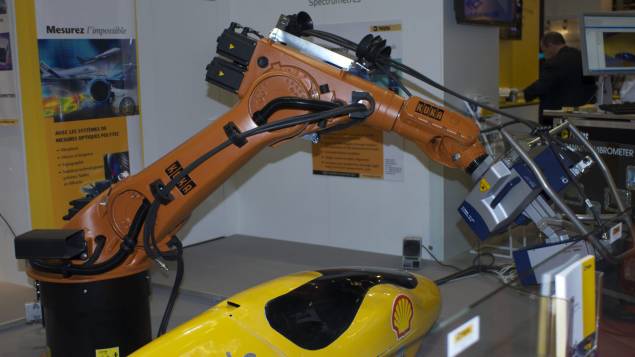 photo d'illustration © MaxpppOn en parlait il y a quelques jours dans cette chronique à propos de Trepalium, la nouvelle série sur Arte qui décrit un monde divisé en 80% de chômeurs et 20% d’actifs. Le scénario n’a rien d’insensé puisqu’un très influent chercheur américain vient tout juste de livrer une prédiction presque aussi sombre : la moitié de la population mise au chômage par les robots dans seulement quelques années…Moshe Vardi, professeur à l’université Rice, au Texas est un chercheur très influent. Pour lui l’intelligence artificielle a déjà fait et va faire tellement de progrès qu’en 2030 - ça n’est pas si loin, c’est dans 14 ans, la même distance qui nous sépare de 2002, c’est à dire juste hier ! - eh bien en 2030 le chômage pourrait en effet atteindre les 50%. Les robots intelligents, les machines capables d’apprendre et de raisonner vont nous remplacer dans à peu près tous les domaines.La prédiction n’a rien à voir avec le délire d’un savant farfelu. Le grand cabinet de conseil Roland Berger a annoncé il y a un peu plus d’un an que trois millions d’emplois pourraient être détruits en France en 2025, remplacés par des machines.Et l’université d’Oxford a affirmé que près d’un emploi sur deux aux Etats-Unis était potentiellement menacé par l’automatisation des tâches…Les explications de Bruno Teboul, directeur de l’innovation de Keyrus, un cabinet de conseil en nouvelles technologies, expert de ces questions de robotisation.